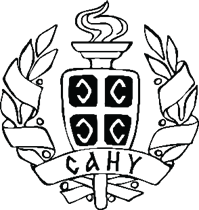 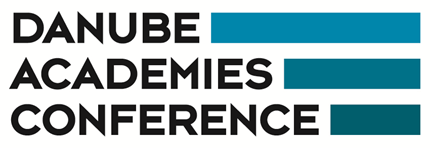 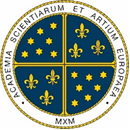 8th DANUBE ACADEMIES CONFERENCE (DAC)21 – 22 September 2017, BelgradeSerbian Academy of Sciences and ArtsREGISTRATION FORMPlease return this form to: sasa.foreigndept@sanu.ac.rs and dac@euro-acad.eu*   For presenters: Please return this form including your presentation title until 30 April 2017	** Serbian Academy of Sciences and Arts will cover the costs of a two-night stay in a single room for one representative of each participating Academy and for presenters. The costs of additional nights as well as the costs for accompanying persons should be met by the participants.___________________________				_____________________________________	     Date								SignatureLast name, first name; title Academy/Institution; positionE-mail; phone numberPARTICIPATIONPARTICIPATIONI will attend the 8th DAC□ Yes                                       □   NoI will give a short presentation□ Yes                                       □   NoTitle of the presentation* (Max.  10 minutes)Technical requirements forpresentationACCOMMODATION **ACCOMMODATION **Number of nightsArrival date Departure dateType of room□ Single             □ Double                 □ No smokingREMARKSREMARKS